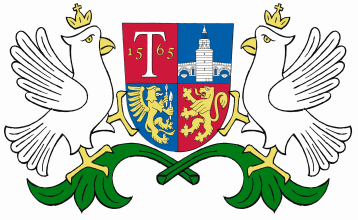 ОБЩИНА     ТРЯВНА    О Б Я В Л Е Н И ЕДО АНЕТА ЙОРДАНОВА САМАНДЖИЕВА, СОБСТВЕНИК НА ПОЗЕМЛЕН ИМОТ С ИДЕНТИФИКАТОР 73403.501.740 ПО КАДАСТРАЛНАТА КАРТА НА ГР. ТРЯВНА На основание §4, ал. 2 от ДР на ЗУТ и във връзка с чл. 129, ал. 2 от ЗУТ съобщаваме, че със заповед № 722/09.12.2019г. на Кмета на Община Трявна е одобрен Подробен устройствен план /ПУП/ - план за регулация и план за застрояване за част от кв. 81 по ЗРП на гр. Трявна, с цел поставяне на регулационните линии на УПИ ІІІ-739, собственост на Александър Станчев Тачев в съответствие с имотните граници на поземлен имот с идентификатор 73403.501.739 по кадастралната карта на гр. Трявна.   Заповедта може да бъде оспорена, съгласно чл. 215 от ЗУТ в 14-дневен срок от датата на съобщението чрез Кмета на Община Трявна пред Административен съд гр. Габрово. 06.01.2020г.гр. Трявна